السيرة الذاتية                                       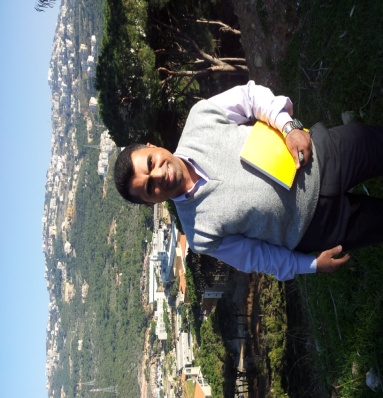 الاسم :  ماجد حمدان بهيرعلي الموسوي مكان وتاريخ والولادة :   بغداد / 1977العنوان : بغداد رقم الهاتف : 07719741294 مكان العمل : استاذ تدريسي في الجامعة المستنصرية / كلية التربية الاساسية / قسم التاريخ منذ عام 2009.المؤهلات العلمية : بكالوريوس جامعة بغداد / كلية الاداب / قسم التاريخ 2002.ماجستير تاريخ حديث /جامعة بغداد /كلية الاداب 2007. دكتوراه تاريخ حديث جامعة بغداد / كلية الاداب / قسم التاريخ 2015.لدي شهادة كفاءة في اللغة الانكليزية من جامعة بغداد عام 2002 .لدي شهادة كفاءة حاسوب (IC3) عام 2012 .شاركت في المؤتمر العلمي لكلية التربية الاساسية للعامين 2010و 2011لدي بحث منشور في مجلة كلية التربية الاساسية 2011 بعنوان (السياسة العثمانية تجاه الطائفة الدرزية في لبنان 1516-1841) لدي بحثان منشوران في مجلة كلية الاداب / جامعة بغداد 2015 بعنوان( الموارنة الاصل والنشأة في جبل لبنان) و( السياسة الفرنسية تجاه الطائفة المارونية في جبل لبنان 1788-1861)عضو لجنة امتحانية 2010-2015 كلية التربية الاساسية / قسم التاريخلدي ثلاث كتب شكر من رئيس الجامعة المستنصرية تثميناً لعمل اللجنة الامتحانيةبحث غير منشور 2016 بعنوان الامارة التركمانية في جبل لبنان1516-1590